З0щ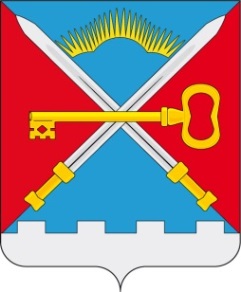 СОВЕТ ДЕПУТАТОВСЕЛЬСКОГО ПОСЕЛЕНИЯ АЛАКУРТТИКАНДАЛАКШСКОГО РАЙОНАТРЕТЬЕГО СОЗЫВАРЕШЕНИЕот «21» июля 2017 года                                                                                                    № 357О внесении изменений в решение Совета депутатов сельского поселения Алакуртти Кандалакшского района от 24.10.2014 № 23 "Об утверждении Положения о конкурсной комиссии и порядке проведения конкурса на замещение должности главы администрации сельского поселения Алакуртти Кандалакшского района"(в редакции решений от 23.12.2014 №61, от 30.03.2016 №228, от 14.07.2016 №279, от 22,12.2016 №315)В соответствии с Федеральным законом от 6.10.2003 N 131-ФЗ "Об общих принципах организации местного самоуправления в Российской Федерации, Федеральным законом от 2.03.2007 N 25-ФЗ "О муниципальной службе в Российской Федерации", Законом Мурманской области от 29.06.2007 N 860-01-ЗМО "О муниципальной службе в Мурманской области", ст. 38 Устава сельского поселения Алакуртти Кандалакшского района, утвержденного Решением Совета депутатов сельского поселения Алакуртти от 15.11.2013 № 241 и в целях проведения конкурса на замещение должности главы администрации сельского поселения Алакуртти  от 15.11.2013 №241, на основании экспертного заключения Министерство Юстиции от 25.05.2017 №05-03/1808-ВП, протеста прокуратуры;на основании открытого голосованияСовет депутатов сельского поселения АлакурттиКандалакшского районаРЕШИЛ:1. Внести в решение Совета депутатов сельского поселения Алакуртти Кандалакшского района от 24.10.2014 № 23 "Об утверждении Положения о конкурсной комиссии и порядке проведения конкурса на замещение должности главы администрации сельского поселения Алакуртти Кандалакшского района"(в редакции решений от 23.12.2014 №61, от 30.03.2016 №228, от 14.07.2016 №279, от 22.12.2016 №315) следующие изменения:1.1. п.п.10 п.5.2 Положения изложить в следующей редакции:«Граждане претендующие на замещающую должность главы администрации по контракту или лицо замещающие указанную должность предоставляет сведения о своих доходах и расходах об имуществе и обязательствах имущественного характера, а так же  сведения о доходах и расходах об имуществе и обязательствах имущественного характера своих супругов и несовершеннолетних детей вышестоящему должностному лицу Мурманской области в порядке установленным законодательством Мурманской области.»1.2. Добавить в пункт 5.2 Положения следующий пункт:« 10.1. сведения, предусмотренные статьей 15.1 специального Федерального закона и статьей 15.1 Федерального закона от 02.03.2007 N 25-ФЗ (ред. от 01.05.2017) "О муниципальной службе в Российской Федерации";1.3.Пункт 15 раздела 5 Положения, изложить в следующей редакции:Главе администрации устанавливается ежегодный оплачиваемый отпуск продолжительностью 30 календарных дней, дополнительный оплачиваемый отпуск продолжительностью __ календарных дней (в зависимости от стажа муниципальной службы), ежегодный дополнительный оплачиваемый отпуск за ненормированный служебный день составляет 3 календарных дня в соответствии с частью 51 статьи 21  Федерального закона от 02.03.2007 №25-ФЗ (в редакции Федерального закона от 01.05.2017 №90-ФЗ )2. Настоящее решение опубликовать в информационном бюллетене «Алакуртти - наша земля» и на официальном сайте администрации сельского поселения Алакуртти Кандалакшского района.Глава сельского поселения Алакуртти                                                              А.О. Владимиров